FC Bräunlingen e.V. – Grün und Weiß sind unsere Farben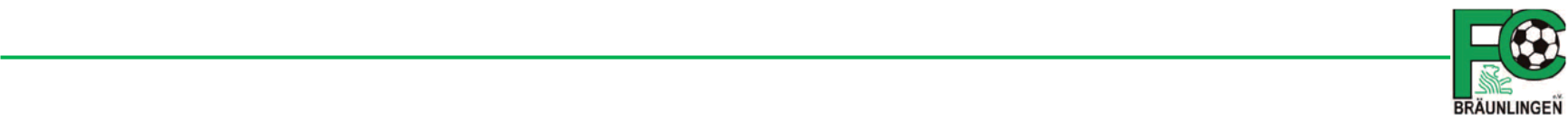 Hygienekonzept FCBrrrwährend Beschränkungen durch Covid-19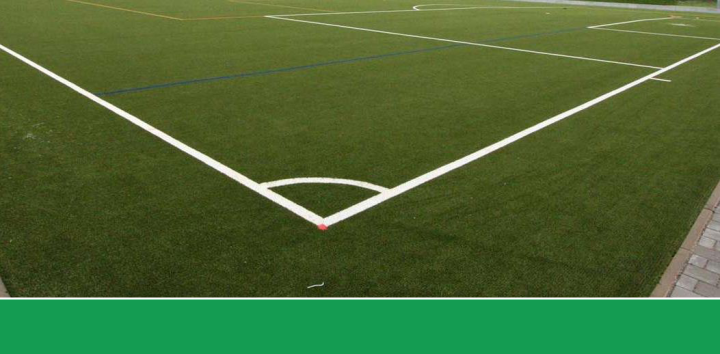 Grün und Weiß sind unsere FarbenFC Bräunlingen e.V. – Grün und Weiß sind unsere FarbenRegeln Trainingsbetrieb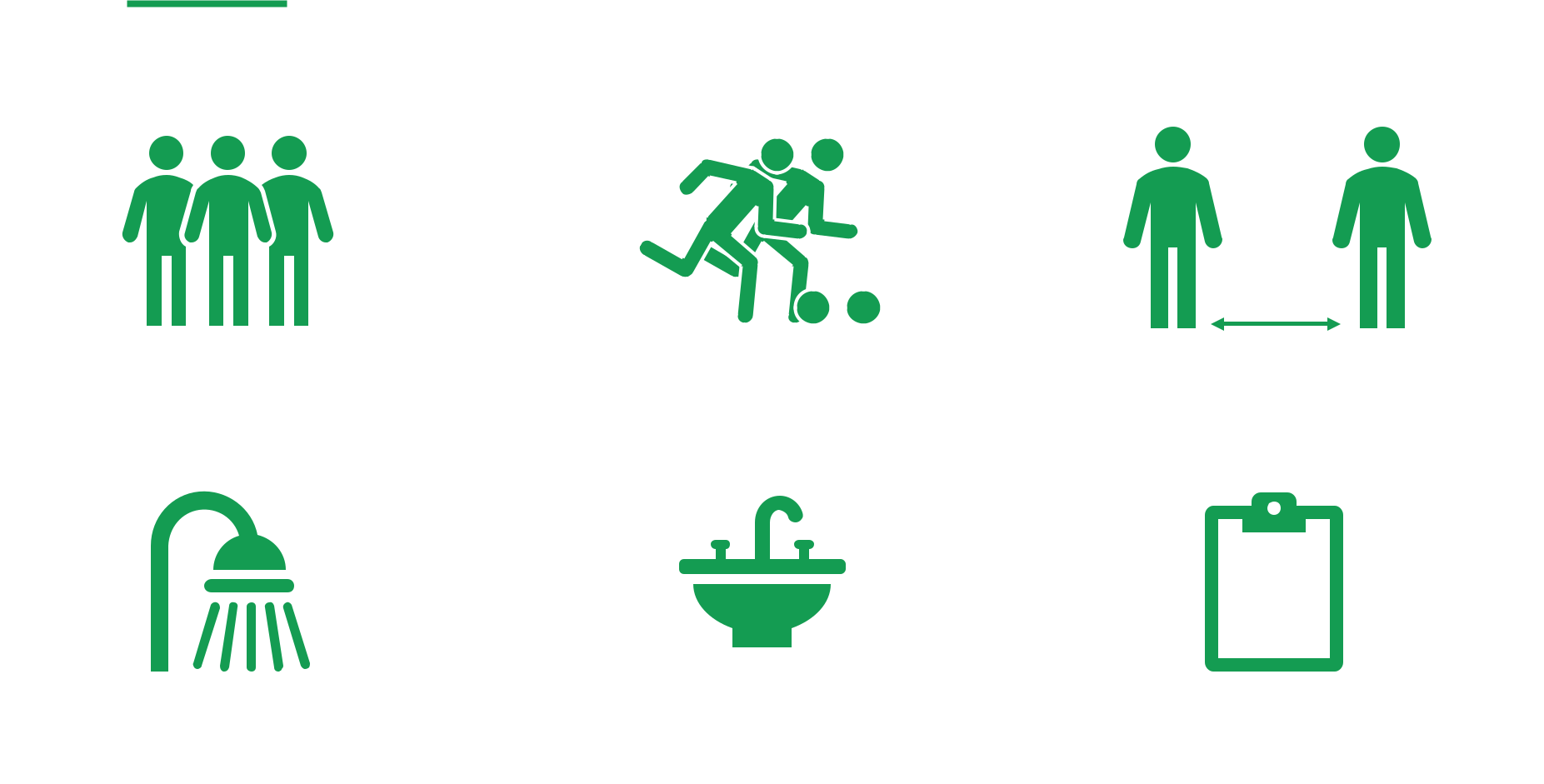 08.07.2020	FC Bräunlingen e.V.	2FC Bräunlingen e.V. – Grün und Weiß sind unsere FarbenRegeln Spielbetrieb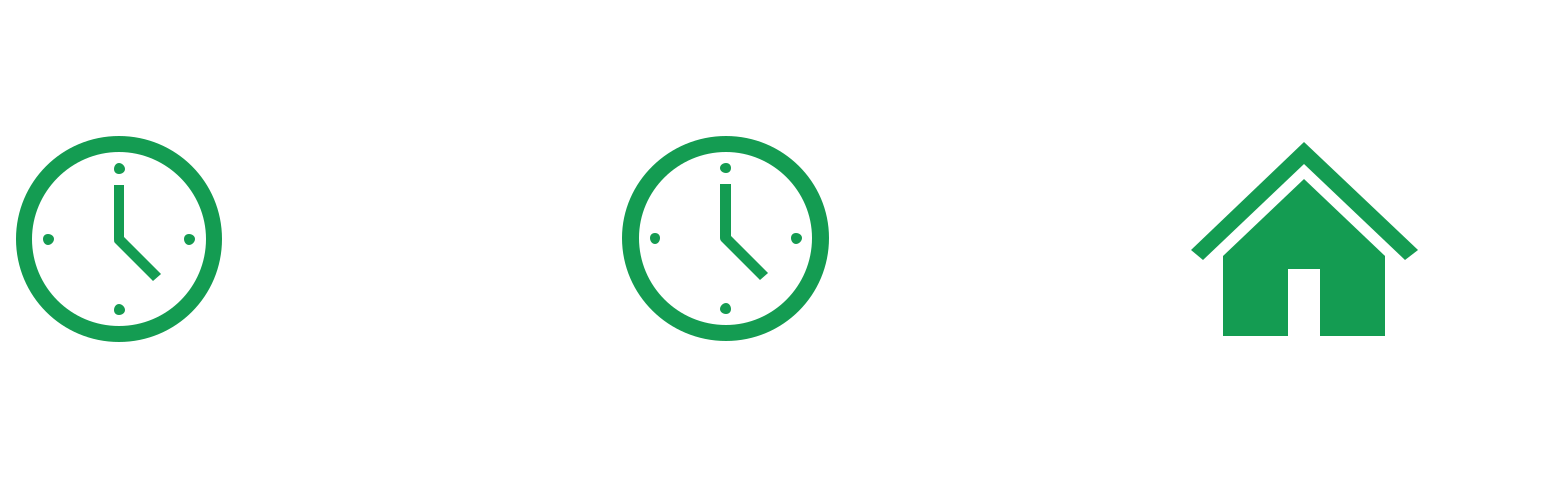 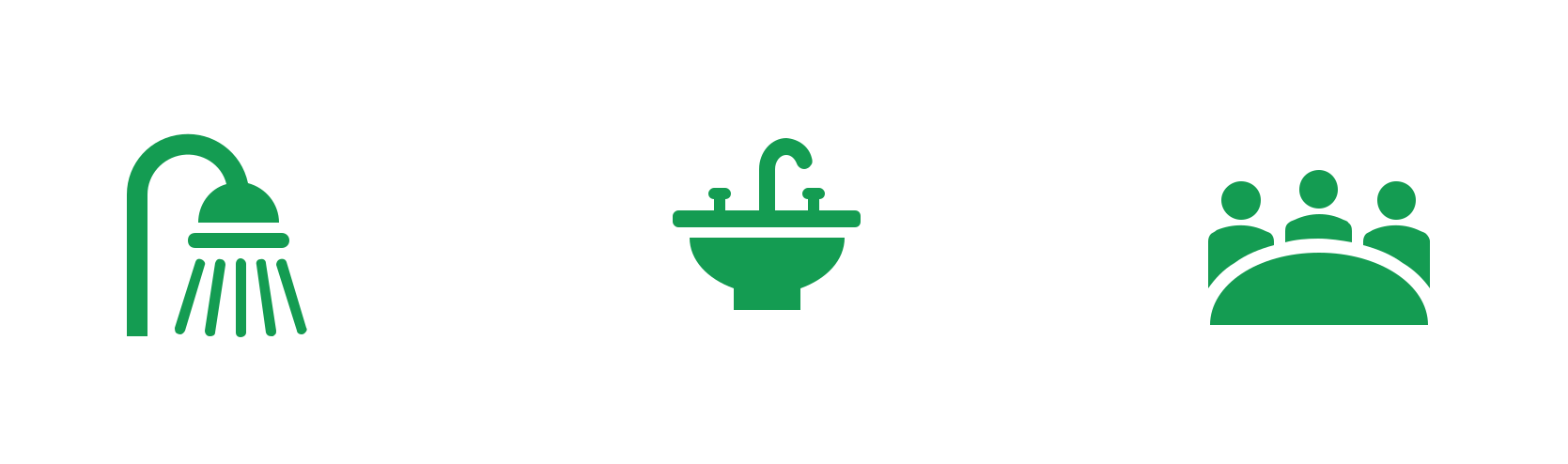 08.07.2020	FC Bräunlingen e.V.	3FC Bräunlingen e.V. – Grün und Weiß sind unsere FarbenRegeln Spielbetrieb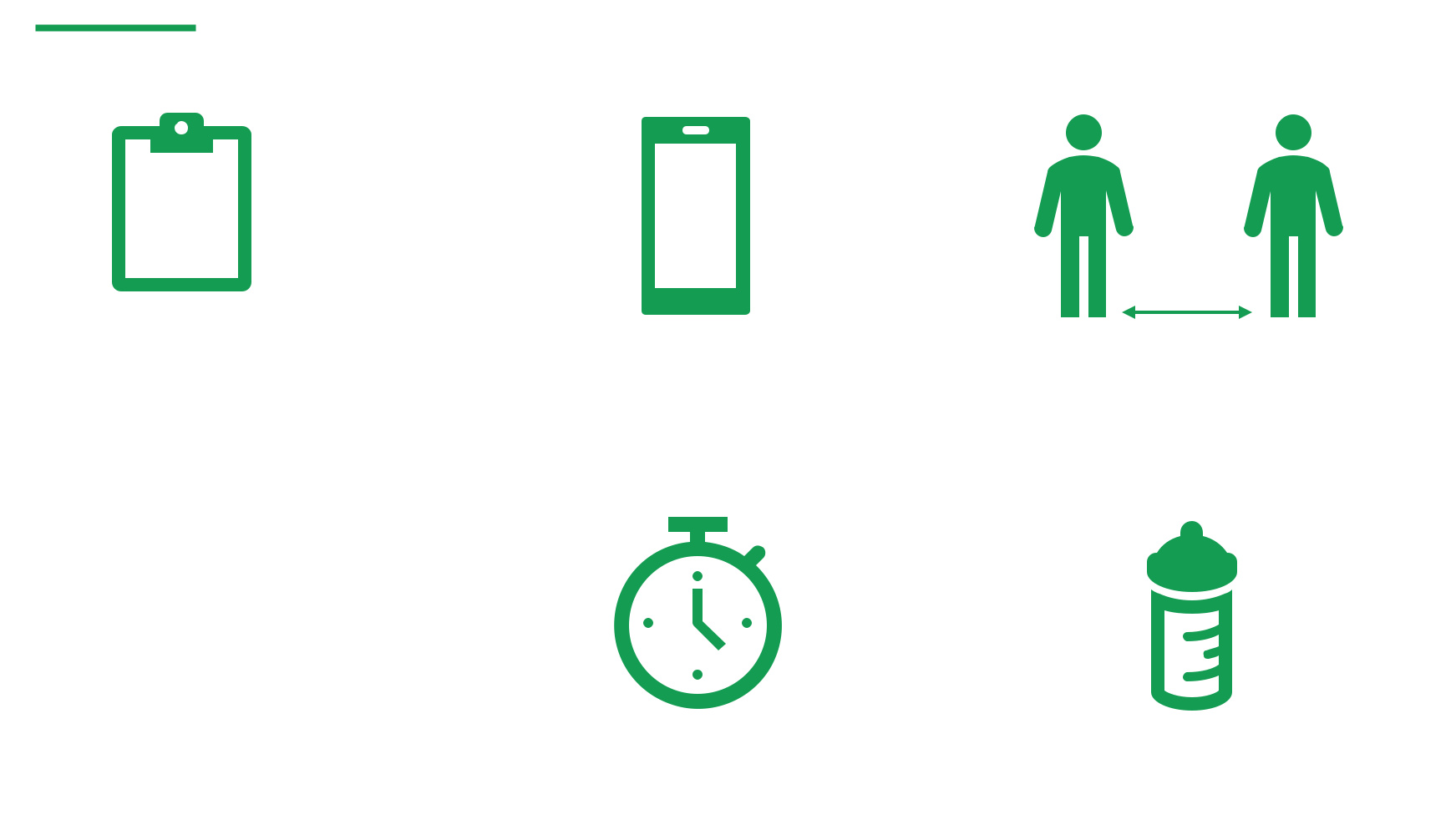 DFBnetAlle SpielerInnen, TrainerInnen und BetreuerInnen müssen auf dem Spielberichtsbogen eingetragen werden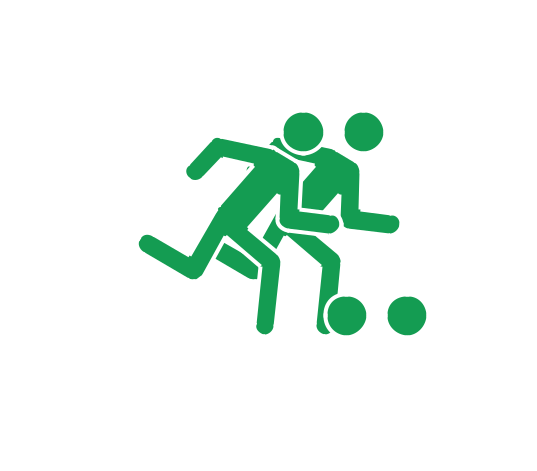 Körperkontakt nurauf dem SpielfeldSpielberichtsbogen muss über ein eigenes mobiles Endgerät erstellt und freigegeben werdenIn der Halbzeitpause bleiben die Mannschaften im Freien1,5 mAußerhalb des Spielfelds Mindestabstand einhaltenGetränke für die SpielerInnen werden von den Mannschaften selbst mitgebracht08.07.2020	FC Bräunlingen e.V.	4FC Bräunlingen e.V. – Grün und Weiß sind unsere FarbenRegeln Zuschauer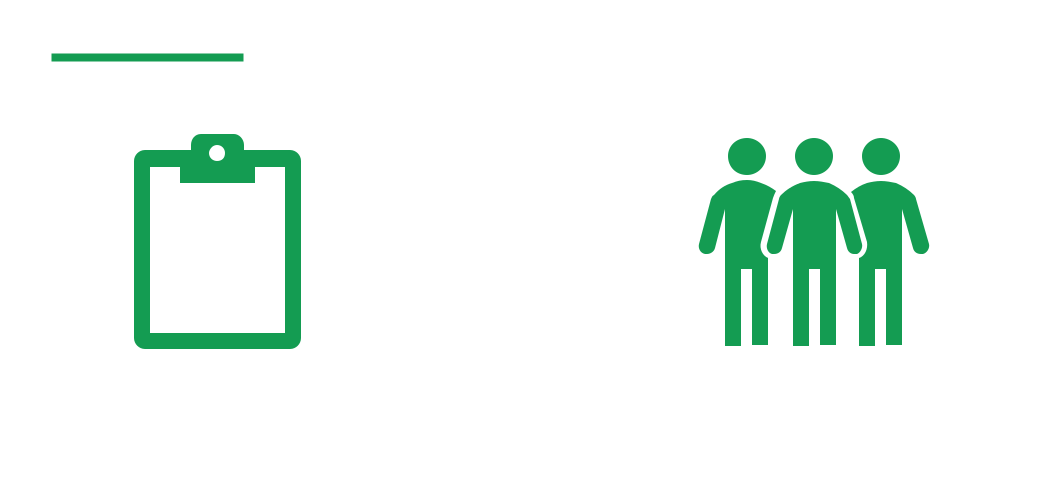 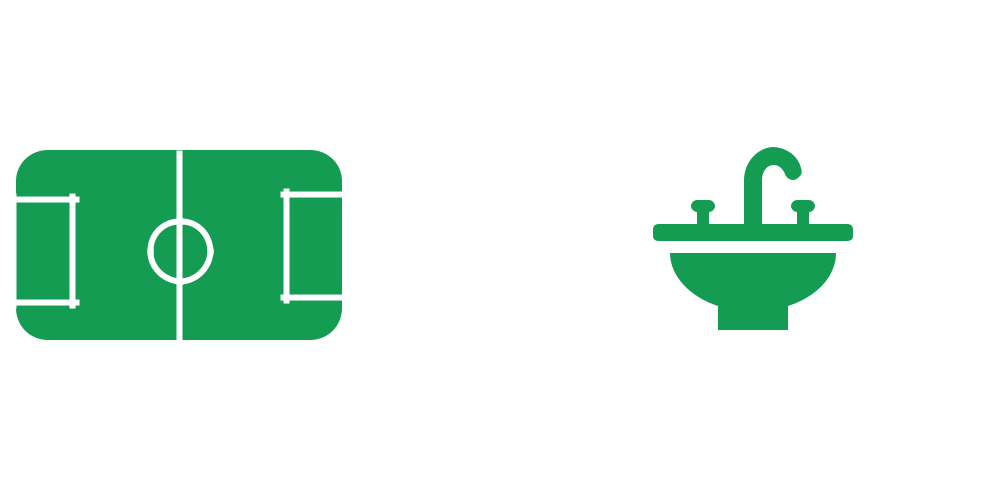 1,5 m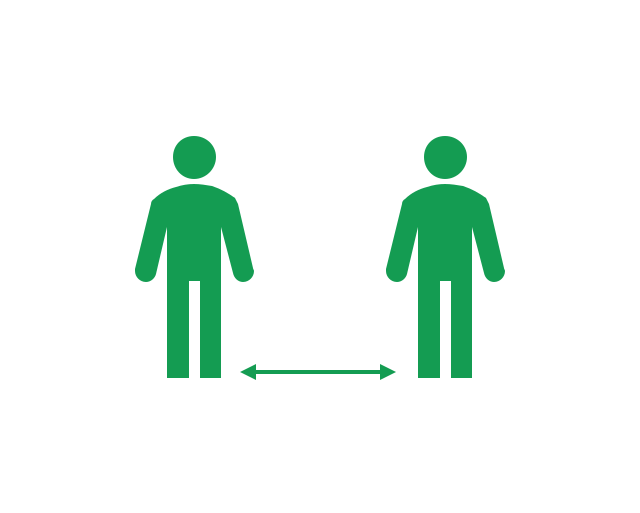 Zuschauer müssen 1,5 mAbstand zueinander halten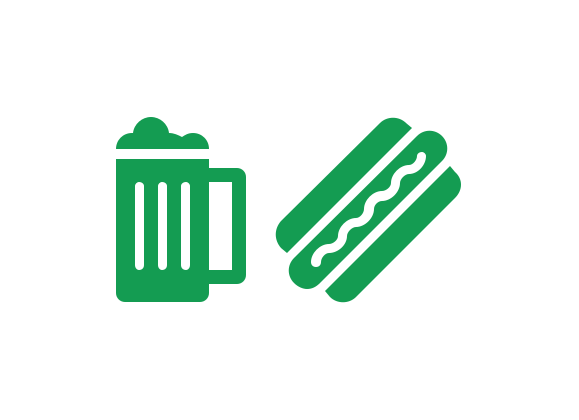 An den Verkaufsflächen Abstand zu anderen Zuschauern halten. Es kann hierdurch zuVerzögerungen kommen08.07.2020	FC Bräunlingen e.V.	5FC Bräunlingen e.V. – Grün und Weiß sind unsere FarbenRegeln fürs Clubhaus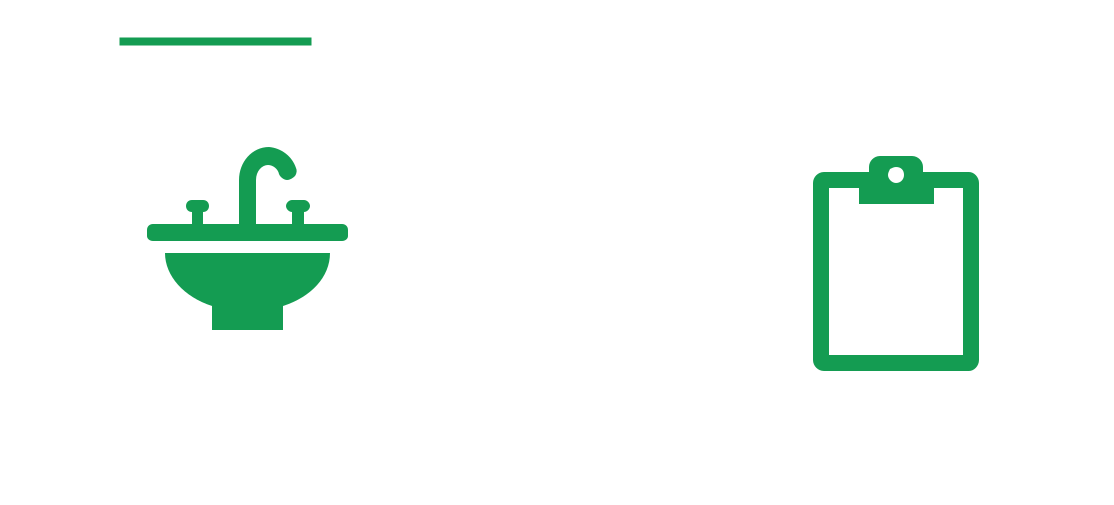 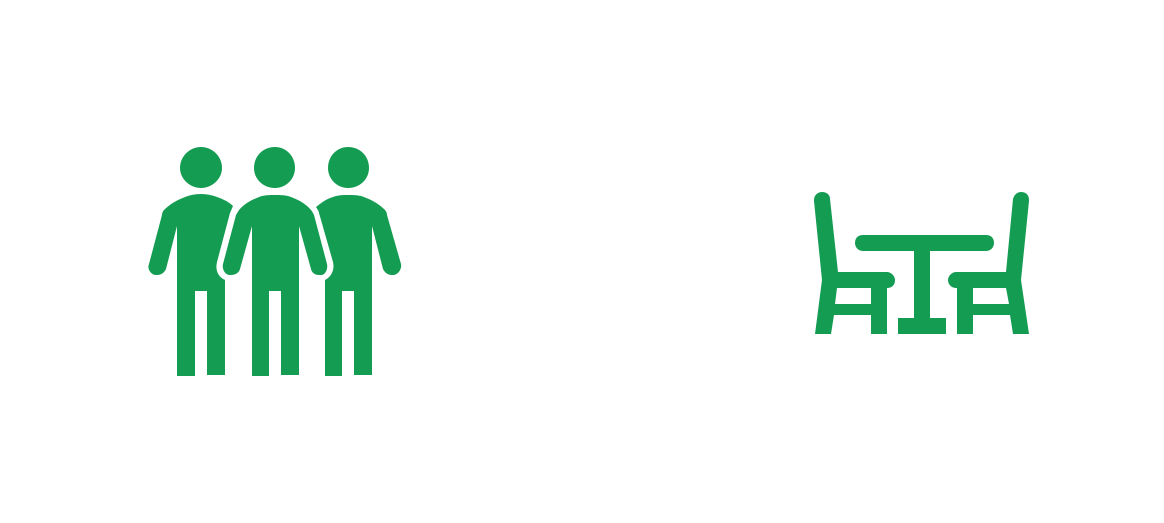 1,5 m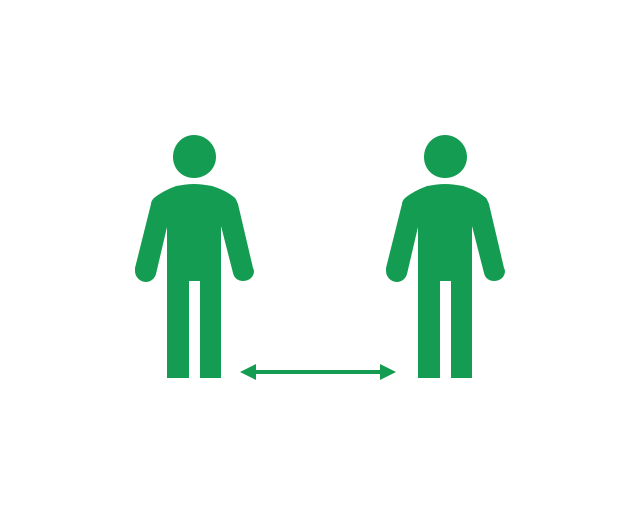 Wann immer möglich wirdder Mindestabstandeingehalten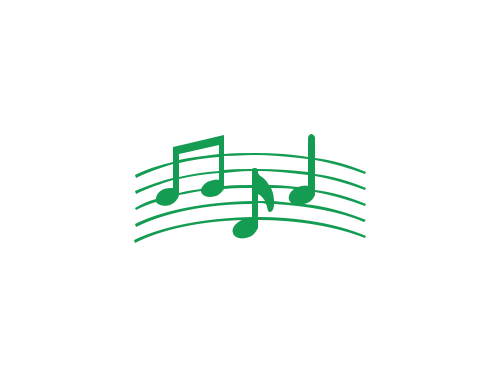 Singen und musizieren ist im Clubhaus nicht gestattet08.07.2020	FC Bräunlingen e.V.	6FC Bräunlingen e.V. – Grün und Weiß sind unsere FarbenDokumentation Zuschauer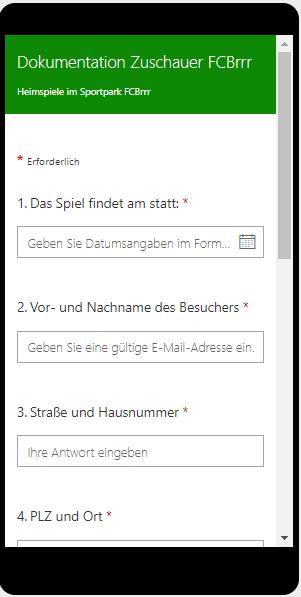 Die Zuschauer müssen beim Zutritt zur Anlage ihre Anwesenheit über das Smartphone dokumentierenZugriff erfolgt über einen QR-Code oder einen LinkDaten werden in Datei gesammelt und können bei Bedarf dem Gesundheitsamt als komplette Liste zur Verfügung gestellt werdenKeine Probleme mit Datenschutz, da jeder Zuschauer einzeln seine Anwesenheit dokumentiert und Zugriff auf Datei Passwortgeschützt istLink wird zusätzlich vorab an Heimfans sowie die Gastmannschaften versendet, sodass sich die Zuschauer auch vorab schon registrieren können08.07.2020	FC Bräunlingen e.V.	7FC Bräunlingen e.V. – Grün und Weiß sind unsere FarbenAllgemeine HinweiseSanitäre Anlagen sind mit Handwaschseife, Einmalhandtücher und Desinfektionsmittel ausgestattetAuf dem gesamten Gelände sind Beschilderungen zu den Hygienevorschriften angebrachtKabinen und Duschen werden nach jeder Nutzung gründlich gereinigtEs werden zusätzliche Bänke bereitgestellt, um Abstände für die AuswechselspielerInnen realisieren zu könnenAn den Eingängen zur Anlage sind Desinfektionsspender aufgestellt08.07.2020	FC Bräunlingen e.V.	81,5 mMax. 20 PersonenKörperkontakt nurAußerhalb des Spielfelds(inkl. Trainer)auf dem SpielfeldAußerhalb des Spielfelds(inkl. Trainer)auf dem SpielfeldMindestabstand einhaltenMindestabstand einhaltenDuschen und KabinenBeim Betreten undDokumentation derbleiben vorerstVerlassen HändeTrainingsteilnehmergeschlossendesinfizierenDie Heimmannschaft mussDie Gastmannschaft darfPro Mannschaft stehen 2 Kabinenspätestens 1h 15 min vorfrühestens 1h vor Anpfiffzur Verfügung, durch räumlicheAnpfiff auf dem Geländeauf dem Gelände seinTrennung und separat Eingänge sindseindie beiden Mannschaften komplettvoneinander getrenntDuschen ist pro DuschkabineBeim Betreten undMannschaftsbesprechungenfür max. 2 PersonenVerlassen Händefinden im Außenbereich untergleichzeitig gestattetdesinfizierenEinhaltung des Abstands stattDFBnetBeim Betreten derMaximal 100 ZuschauerAnlage online überpro Spiel (ab 08/20 sindSmartphone registrieren250 Zuschauer erlaubt)(QR-Code scannen oder Link überBrowser eingeben)Zuschauer müssen imBeim Betreten undZuschauerbereich bleibenVerlassen Hände(Spielfeld und Kabinen nichtdesinfizierenbetreten)Beim Betreten undJeder Gast/Teilnehmer trägtVerlassen Händesich in die Anwesenheitslistedesinfizierenein (Zuschauer die für das Spielregistriert wurden, müssen nichtnochmals)10 Personen pro TischDie Sitzplätze dürfen10 Personen pro Tischnicht gewechselt werdenoptimal (max. 20nicht gewechselt werdenoptimal (max. 20Personen zulässig)